Конспект занятия по рисованию в средней группе «Украсим чашку».Цели: образовательная - создавать условия для расширения представлений детей об окружающем мире, продолжать знакомить с признаками предметов, ,Развивающая - развивать творческие способности: чувство цвета, умение придумывать узор. -Закрепить у детей навык рисования прямых и наклонных линий.Воспитательная - воспитывать бережное отношение к посуде – она хрупкая, при падении разбивается.Раздаточный материал:  Альбомный лист с изображением чашки , кисти, краски,  салфетка, баночка с водой. Предварительная работа: Беседа о посуде, рассматривание иллюстраций, рассматривание   образцов посуды из разного материала. Ход занятия  Вводная часть.Ребята, послушайте внимательно загадки, и отгадайте их: Я пыхчу, пыхчу, Больше греться не хочу. Крышка громко зазвенела: Пейте чай, вода вскипела! У кого ответа нет, В чем сварить себе обед? На плите стоит чистюля. Суп сварить  нужна. ..В нее суп наливают, И ложкой хлебают… Кто мне скажет о чем были загадки? (ответы детей) Ребята, а давайте мы сегодня с вами вспомним с какой посудой мы знакомились?  Какие три вида посуды мы уже с вами знаем? Ответы детей. А давайте вспомним, какую вы знаете чайную посуду? (Дети отвечают). Молодцы ребятки, правильно ответили. Основная часть. Посмотрите, какая у меня красивая посуда. Что у меня изображено на  рисунке? (чашка ). Да правильно ребята, а посмотрите на вашем столе у каждого лежит  тоже нарисованная чашка , только ее нужно раскрасить, чтобы она была  красивая такая же как и у меня. Показ воспитателем нанесения узора. Посмотрите,  как это делать. Сначала раскрашу ручку, а потом я буду украшать свою чашку кружками, точками, волнистыми линиями, листочками, цветочками и т.д. Моя чашка готова. А теперь  приступайте вы к раскраске,  ручки, а потом и  самой чашки. (прохожу по рядам и смотрю кому нужно помочь). Заключительная часть. Какие у всех ребят красивые кружки получились.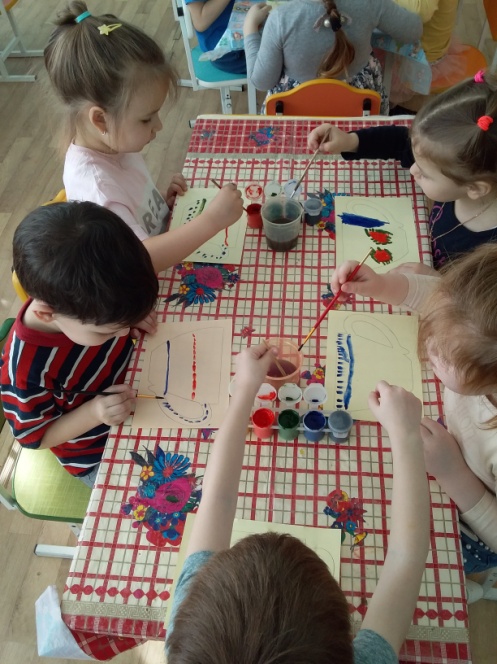 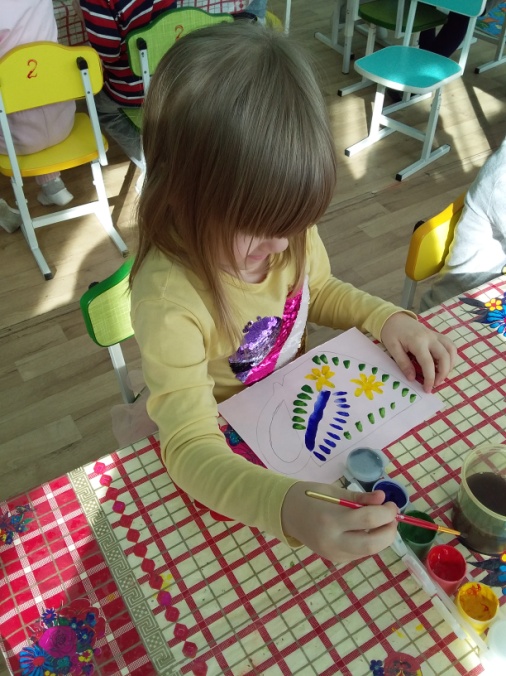 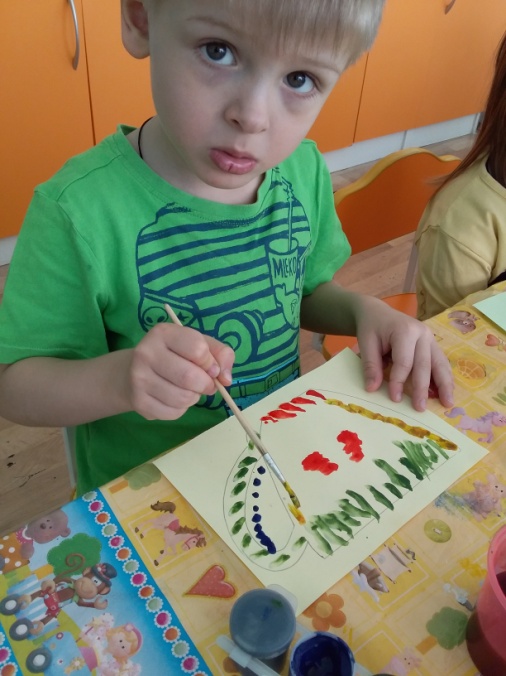 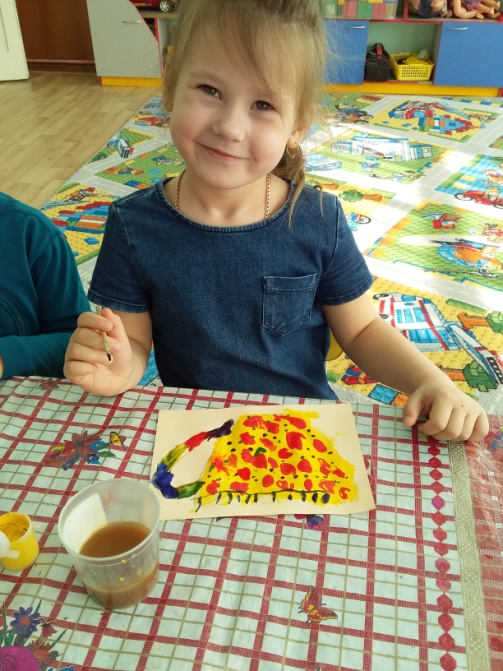 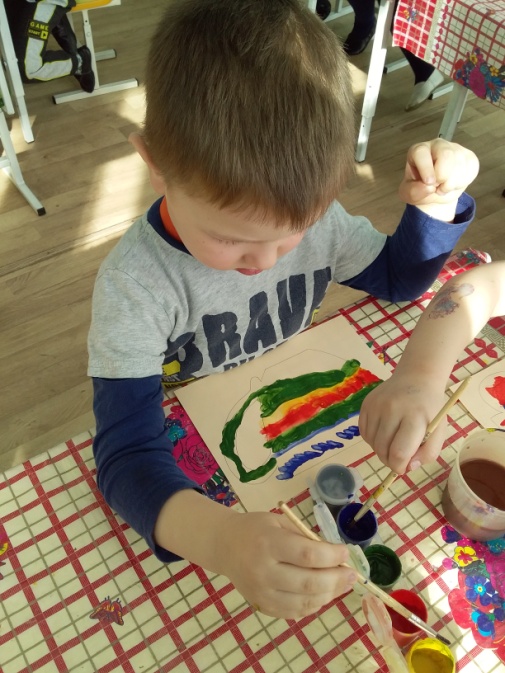 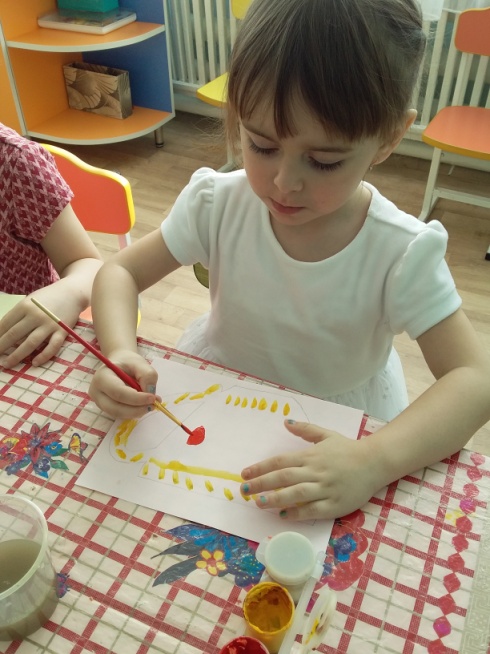 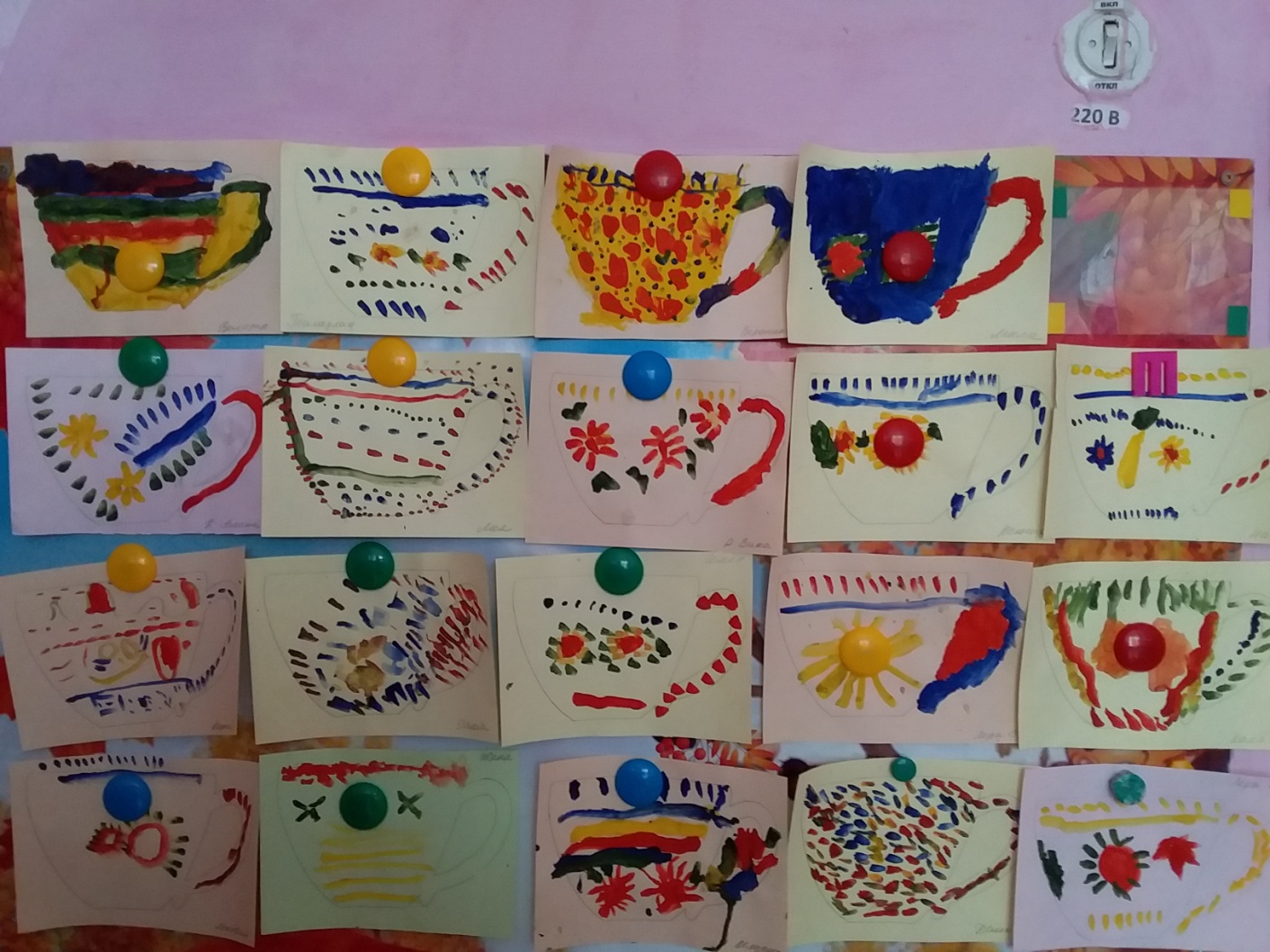 